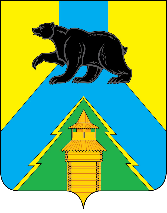 Российская ФедерацияИркутская областьУсть-Удинский районАДМИНИСТРАЦИЯПОСТАНОВЛЕНИЕот 01 марта 2023 г. №    109                                                                                   п. Усть-УдаОб утверждении плана мероприятийпо сокращению просроченной кредиторскойзадолженности консолидированного бюджета муниципального образования Усть-Удинский район 	В целях предотвращения, снижения и ликвидации просроченной кредиторской задолженности сложившейся по состоянию на 1 января 2023 года,  руководствуясь ст. 22,45 Устава районного муниципального образования «Усть-Удинский район», администрация Усть-Удинского района,ПОСТАНОВЛЯЕТ:Утвердить прилагаемый план мероприятий по сокращению кредиторской задолженности районного муниципального образования «Усть-Удинский район» на 2023 год (Приложение 1).Директору МКУ «ЦБУ Усть-Удинского района» Гуриновой В.Б. обеспечить исполнение плана мероприятий по сокращению  просроченной кредиторской задолженности, утвержденного настоящим постановлением.Настоящее постановление вступает в силу со дня его подписания.Контроль за исполнением настоящего постановления возложить на начальника финансового управления администрации Усть-Удинского района Милентьеву Л.М.Управлению делами администрации Усть-Удинского района Толмачевой О.С. опубликовать настоящее постановление в установленном порядке.Глава администрацииУсть-Удинского района                                                                                 С.Н.ЧемезовПриложение 1к Постановлению администрацииУсть-Удинского района № 109 от 01.03.2023 года.План (дорожная карта)по погашению (реструктуризации) просроченной кредиторской задолженности бюджета районного муниципального образования «Усть-Удинский район», бюджетных и автономных учреждений районного муниципального образования «Усть-Удинский район»№ п/пНаименование мероприятийСрок проведенияОтветственные исполнители12341Проверка обоснованности возникновения и достоверности отражения в годовой бюджетной (бухгалтерской) отчетности просроченной кредиторской задолженности по состоянию на 1 января текущего года (по дате возникновения, кодам бюджетной классификации, видам финансового обеспечения, причинам образования и т.д.)Ежегодно до 01.04 года, следующего за отчетнымГРБС, финансовое управление2Инвентаризация контрактов и договоров, заключенных учреждениями на соответствие утвержденным лимитам бюджетных обязательств Ежегодно до 01.04 года, следующего за отчетнымГРБС, финансовое управление3Проведение инвентаризации просроченной кредиторской задолженности с целью списания задолженности с истекшим сроком исковой давностиЕжегодно до 01.05 года, следующего за отчетнымГРБС, финансовое управление4Разработка и принятие плана мероприятий (дорожной карты) по погашению просроченной кредиторской задолженностиЕжегодно до 01.03 года, следующего за отчетнымГРБС, финансовое управление5Составление графика погашения (реструктуризации) просроченной кредиторской задолженности по бюджетным обязательствам, контроль за его исполнениемЕжегодно до 01.04 года, следующего за отчетнымФинансовое управление6Проведение мониторинга просроченной кредиторской задолженности по данным месячной отчетности о состоянии просроченной кредиторской задолженностиЕжемесячно до 8 числа месяца, следующего за отчетнымГРБС, финансовое управление7Принятие мер, направленных на недопущение образования просроченной кредиторской задолженности в текущем финансовом году Постоянно ГРБС, финансовое управление8Проведение анализа состояния просроченной кредиторской задолженности по данным бухгалтерской отчетности Ежемесячно до 12 числа месяца, следующего за отчетнымФинансовое управление9Соблюдение не превышения доли просроченной кредиторской задолженности в расходах местных бюджетов до следующих показателей:2023 г. – 0,072024 г. – 0,062025 г. – 0,05